«Утверждаю»Проректор по ОД и МП   Н Е. Сердитова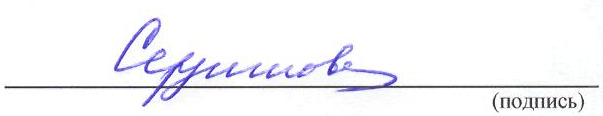 «26» апреля 2021 г.                                                                                               РАСПИСАНИЕ ЗАНЯТИЙФИЛОЛОГИЧЕСКОГО ФАКУЛЬТЕТАс применением электронного обучения и дистанционных образовательных технологийнаправления 45.03.01 ФилологияЛЕТНЯЯ СЕССИЯ 2020-2021 УЧ. ГОДЗАОЧНАЯ ФОРМА ОБУЧЕНИЯДекан филологического факультета                                        М.Л. Логунов 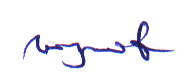 ДНИЧАСЫ1 курс2 курс17 маяпонедельник10.15-11.50Информационные технологии в профессиональной деятельности доц. Усовик Е.Г.Teams (лек.)Иностранный языкдоц. Мамедова Н.В.Teams (практ.)(немецкий язык)17 маяпонедельник12.10-12.5513.00-13.45Информационные технологии в профессиональной деятельности доц. Усовик Е.Г.Teams (практ.)Иностранный языкдоц. Мамедова Н.В.Teams (практ.)(немецкий язык)17 маяпонедельник14.00-14.4514.50-15.35Основной языкдоц. Гладилина И.В.  Teams (лек.)Основной языкдоц. Власова О.Б.  Teams (лек.)17 маяпонедельник15.50-16.3516.40-17.25Основной языкдоц. Гладилина И.В. Teams (практ.)Основной языкдоц. Власова О.Б. Teams (лек.)18 маявторник10.15-11.50История зарубежной литературыдоц. Корзина Н.А. Teams (лек.)Иностранный языкдоц. Мамедова Н.В.Teams (практ.) (немецкий язык)18 маявторник12.10-12.5513.00-13.45Иностранный языкдоц. Мамедова Н.В.Teams (практ.) (немецкий язык)История зарубежной литературыдоц. Корзина Н.А. Teams (лек.)18 маявторник14.00-14.4514.50-15.35Теоретические основы профессиональной деятельностидоц. Артёмова С.Ю. Teams (практ.)Идеографические аспекты русистикипроф. Волков В.В. Teams (лек.)18 маявторник15.50-16.3516.40-17.25Теоретические основы профессиональной деятельностидоц. Артёмова С.Ю. Teams (практ.)Идеографические аспекты русистикипроф. Волков В.В. Teams (практ.)19 маясреда10.15-11.50История зарубежной литературыдоц. Корзина Н.А. Teams (лек.)19 маясреда12.10-12.5513.00-13.45История зарубежной литературыдоц. Корзина Н.А. Teams (лек.)Методика преподавания русского языка как родногодоц. Попова И.Л. Teams (лек.)19 маясреда14.00-14.4514.50-15.35Информационные технологии в преподавании русского языкадоц. Усовик Е.Г. Teams (лек.)Идеографические аспекты русистикипроф. Волков В.В.Teams (практ.)19 маясреда15.50-16.3516.40-17.25Информационные технологии в преподавании русского языкадоц. Усовик Е.Г. Teams (практ.)Идеографические аспекты русистикипроф. Волков В.В.Teams (практ.)20 маячетверг10.15-11.50История русской литературы ч.1проф. Сорочан А.Ю.Teams (лек.)Теория и практика профессиональной коммуникациидоц. Власова О.Б. Teams (практ.)20 маячетверг12.10-12.5513.00-13.45История русской литературы ч.1проф. Сорочан А.Ю.Teams (лек.)Теория и практика профессиональной коммуникациидоц. Власова О.Б. Teams (практ.)20 маячетверг14.00-14.4514.50-15.35Основной языкдоц. Гладилина И.В. Teams (практ.)История русской литературыдоц. Карандашова О.С. Teams (лек.)20 маячетверг15.50-16.3516.40-17.25Основной языкдоц. Гладилина И.В.Teams (практ.)История русской литературыдоц. Карандашова О.С. Teams (лек.)21 маяпятница10.15-11.50Детская литературадоц. Карандашова О.С. Teams (лек.)Основной языкдоц. Власова О.Б. Teams (практ.)21 маяпятница12.10-12.5513.00-13.45Детская литературадоц. Карандашова О.С. Teams (лек.)Основной языкдоц. Власова О.Б. Teams (практ.)21 маяпятница14.00-14.4514.50-15.35История русской литературы ч.1проф. Сорочан А.Ю. Teams (лек.)Социологические аспекты филологического знанияпроф. Волков В.В. Teams (лек.)21 маяпятница15.50-16.3516.40-17.25История русской литературы ч.1проф. Сорочан А.Ю. Teams (практ.)Социологические аспекты филологического знанияпроф. Волков В.В. Teams (практ.)22 маясуббота10.15-11.50                            Иностранный языкдоц. Дорофеева И.В. (английский язык)Teams10.15                           ЭкзаменИностранный языкдоц. Мамедова Н.В. Teams  (немецкий язык)22 маясуббота12.10-12.5513.00-13.4512.10                            ЗачетИностранный язык доц. Мамедова Н.В.  Teams (немецкий язык)Иностранный языкдоц. Дорофеева И.В. (английский язык)Teams 22 маясуббота14.00-14.4514.50-15.35Иностранный языкдоц. Дорофеева И.В. (английский язык)Teams 23 маявоск. День самостоятельной работы День самостоятельной работы   24 маяпонедельник10.15-11.50Информационные технологии в профессиональной деятельности доц. Усовик Е.Г. Teams (практ.)История русской литературыдоц. Карандашова О.С.Teams (лек.)  24 маяпонедельник12.10-12.5513.00-13.45Информационные технологии в профессиональной деятельности доц. Усовик Е.Г. Teams (практ.)История русской литературыдоц. Карандашова О.С.Teams (практ.)  24 маяпонедельник14.00-14.4514.50-15.35Основной языкдоц. Гладилина И.В. Teams (практ.)Основной языкдоц. Власова О.Б. Teams (практ.)  24 маяпонедельник15.50-16.3516.40-17.25Основной языкдоц. Гладилина И.В. Teams (практ.)Основной языкдоц. Власова О.Б. Teams (практ.)25 маявторник8.30История зарубежной литературыдоц. Корзина Н.А.  Teams (практ.)25 маявторник10.15-11.50История зарубежной литературыдоц. Корзина Н.А. Teams (практ.)История русской литературыдоц. Карандашова О.С. Teams (прак.)25 маявторник12.10-12.5513.00-13.45История русской литературы ч.1проф. Сорочан А.Ю.Teams (практ.)Основной языкдоц. Власова О.Б. Teams (практ.)25 маявторник14.00-14.4514.50-15.35История русской литературы ч.1проф. Сорочан А.Ю. Teams (практ.)Основной языкдоц. Власова О.Б. Teams (практ.)26 маясреда8.30История зарубежной литературыдоц. Корзина Н.А. Teams (практ.)26 маясреда10.15-11.50Основной языкдоц. Гладилина И.В. Teams (практ.)История зарубежной литературыдоц. Корзина Н.А. Teams (лек.)26 маясреда12.10-12.5513.00-13.45Основной языкдоц. Гладилина И.В. Teams (практ.)История зарубежной литературыдоц. Корзина Н.А. Teams (лек.)27 маячетверг10.15-11.50Основной языкдоц. Власова О.Б. Teams (практ.)27 маячетверг12.10-12.5513.00-13.45Основной языкдоц. Гладилина И.В. Teams (практ.)Основной языкдоц. Власова О.Б. Teams (практ.)27 маячетверг14.00-14.4514.50-15.35Детская литературадоц. Карандашова О.С. Teams (лек.)27 маячетверг15.50-16.3516.40-17.25Детская литературадоц. Карандашова О.С. Teams (практ.)28 маяпятница10.15-11.50Детская литературадоц. Карандашова О.С. Teams (практ.)Основной языкдоц. Власова О.Б. Teams (практ.)28 маяпятница12.10-12.5513.00-13.45Детская литературадоц. Карандашова О.С.Teams (практ.)Методика преподавания русского языка как родногодоц. Попова И.Л.  Teams (практ.)28 маяпятница14.00-14.4514.50-15.3514.00                             Зачет                           Иностранный языкдоц. Дорофеева И.В. (английский язык)TeamsМетодика преподавания русского языка как родногодоц. Попова И.Л.Teams (практ.)29 маясуббота10.15-11.50Иностранный языкдоц. Дорофеева И.В. (английский язык)  Teams 29 маясуббота12.10-12.5513.00-13.4512.10                           ЭкзаменИностранный языкдоц. Дорофеева И.В. (английский язык) Teams 30 маявоскресеньеДень самостоятельной работыДень самостоятельной работы31 маяпонедельник10.15-11.50Детская литературадоц. Карандашова О.С. Teams (практ.)История зарубежной литературыдоц. Корзина Н.А. Teams (практ.)31 маяпонедельник12.10-12.5513.00-13.45Детская литературадоц. Карандашова О.С. Teams (практ.)История зарубежной литературыдоц. Корзина Н.А. Teams (практ.)31 маяпонедельник14.00-14.4514.50-15.35Информационные технологии в профессиональной деятельностидоц. Усовик Е.Г.Teams (практ.)14.00                             ЗачетМетодика преподавания русского языка как родногодоц. Попова И.Л. Teams 31 маяпонедельник15.50-16.3516.40-17.25Информационные технологии в преподавании русского языкадоц. Усовик Е.Г. Teams (практ.)01 июнявторник10.15                             ЭкзаменТеоретические основы профессиональной деятельностидоц. Артёмова С.Ю. Teams 10.20                          ЭкзаменТеория и практика профессиональной коммуникациидоц. Власова О.Б. Teams02 июнясреда10.15                               ЗачетОсновной языкдоц. Гладилина И.В. Teams 10.15                            ЗачетИстория русской литературы ч. 1проф. Сорочан А.Ю. Teams02 июнясреда12.10                           ЭкзаменИстория зарубежной литературыдоц. Корзина Н.А. Teams 14.00                             ЗачетИстория зарубежной литературыдоц. Артёмова С.Ю.Teams03 июнячетверг10.15                            ЗачетДетская литературадоц. Карандашова О.С. Teams10.15                           ЭкзаменИдеографические аспекты русистикипроф. Волков В.В. Teams 03 июнячетверг14.00                           ЭкзаменИстория русской литературы ч.1проф. Сорочан А.Ю. Teams 04 июняпятница12.15                             ЗачетИнформационные технологии в преподавании русского языкадоц. Усовик Е.Г. Teams 10.15                          ЭкзаменСоциологические аспекты филологического знанияпроф. Волков В.В. Teams 04 июняпятница14.00                             ЭкзаменИнформационные технологии в профессиональной деятельности доц. Усовик Е.Г. Teams 05 июнясуббота10.15                            ЭкзаменОсновной языкдоц. Власова О.Б. Teams 